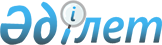 Об установлении предельной величины комиссионного вознаграждения 
накопительных пенсионных фондов на 2005 годПостановление Правительства Республики Казахстан от 8 декабря 2004 года N 1287      В соответствии с пунктом 1 статьи 48 Закона Республики Казахстан от 20 июня 1997 года "О пенсионном обеспечении в Республике Казахстан" Правительство Республики Казахстан 

ПОСТАНОВЛЯЕТ: 

      1. Установить на 2005 год следующую предельную величину комиссионного вознаграждения накопительных пенсионных фондов: 

      не более 15 процентов от суммы инвестиционного дохода; 

      не более 0,05 процента в месяц от пенсионных активов. 

      2. Настоящее постановление вступает в силу с 1 января 2005 года и подлежит опубликованию.       Премьер-Министр 

      Республики Казахстан 
					© 2012. РГП на ПХВ «Институт законодательства и правовой информации Республики Казахстан» Министерства юстиции Республики Казахстан
				